IL FASCINO DELLA NAMIBIA Dal 02 al 14 luglio 2020  1  giorno Italia / WindhoekPartenza da Savona e citta’ limitrofe con voli di linea via scalo/i internazionale. Pasti e pernottamento a bordo.2 giorno Windhoek / Deserto del Kalahari (300Km)All'arrivo disbrigo delle formalità d'ingresso. Incontro con la guida/accompagnatore locale di lingua italiana e partenza verso l'affascinante regione del Kalahari. Pranzo lungo il percorso o in Lodge a seconda dell'orario di arrivo. Nel pomeriggio, tempo permettendo, si effettua un safari (in veicoli 4x4 aperti accompagnati da ranger di lingua inglese) per ammirare questo bellissimo e fragile eco-sistema. Soprattutto al tramonto i raggi del sole regalano delle sfumature incredibili, dall'arancio al violetto. Non è raro avvistare degli animali, quali orici, antilopi saltanti ed altre specie che si sono sapute adattare magistralmente ad un clima così particolare. Ciò però che viene più apprezzato è la bellezza di questo delicato habitat naturale. Cena e pernottamento.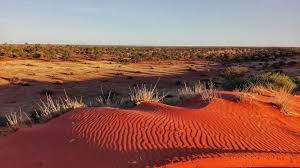 3 giorno Deserto del Kalahari / Deserto del Namib (350Km)Dopo la prima colazione il nostro viaggio prosegue verso uno dei deserti più belli del nostro Pianeta, il Namib. Pranzo. Il pomeriggio sarà a disposizione per relax o per attività facoltative. Cena e pernottamento.4 giorno Deserto del Namib, Sossusvlei (165Km)Pensione completa. Prima colazione di buon mattino. La sveglia sarà fissata alle prime luci del giorno per godere della migliore luce durante l’escursione alle rinomate dune di Sossusvlei, giungendo finalmente nel cuore di questo antico deserto. Ci sarà del tempo a disposizione per chi vuole tentare una scalata di una duna o per una passeggiata sino all’emozionante Deadvlei. Sulla via del ritorno sostiamo al vicino canyon di Sesriem la cui conformazione geologica svela molti misteri sulla formazione e l’evoluzione del nostro Pianeta Terra. Resto del pomeriggio a disposizione per relax o per attività a carattere facoltativo. Pernottamento.5 giorno Deserto del Namib / Swakopmund (370Km)Prima colazione. Al mattino procediamo verso la bella cittadina di Swakopmund, la seconda città per grandezza della Namibia, situata sulla costa atlantica. Il trasferimento percorre il settore settentrionale del Namib Naukluft e regala in alcuni punti degli scenari di grande suggestione in un alternarsi di canyon ed ampie vallate. Sostiamo a Walvis Bay di fronte alla grande laguna per poter ammirare i fenicotteri qui stanziali. Pranzo lungo il percorso. All'arrivo a Swakopmund sistemazione in hotel, cena e pernottamento.6 giorno Swakopmund (Walvis Bay) (150Km)Prima colazione. Un’altra giornata di incredibile interesse naturalistico. Ci si spinge infatti a Walvis Bay per un'escursione in barca sulla calma laguna per ammirare otarie e delfini nel loro habitat naturale. Non è raro ammirare leoni marini e soprattutto pellicani che amano volare a pochissima distanza dalle imbarcazioni. A bordo viene servito un pranzo/snack leggero a base di frutti di mare. Al termine rientro a Swakopmund e pomeriggio a disposizione per attività individuali e shopping. Pernottamento.7 giorno Swakopmund / Damaraland (410Km)Dopo la prima colazione, il nostro bellissimo viaggio prosegue in direzione nord verso la splendida regione del Damaraland. Un primo tratto di strada verrà percorso parallelo all'Oceano. Poi ci addentriamo verso l'interno con il massiccio del Brandeberg, il secondo monolite al mondo in ordine di grandezza, dopo Ayers Rock, a fare da punto di riferimento visivo. Pranzo in corso di escursione. Visitiamo lo splendido sito rupestre di Twyfelfontein, Patrimonio UNESCO, per il suo grandissimo valore. Le incisioni, perfettamente conservate, si fanno risalire al Paleolitico e studiosi sono sempre più convinti che le pareti di roccia in realtà fossero delle grandi lavagne con fini educativi per i più piccoli. Visitiamo anche il piccolo museo culturale. Cena e pernottamento al lodge.8 giorno Damaraland (454Km)Pensione completa. Bellissima giornata dedicata all'esplorazione di questa che è reputata una delle regioni più belle della Namibia. Visitiamo oggi la Foresta Pietrificata e il villaggio di Otjikandero, un tradizionale villaggio Himba, senza dubbio una delle etnie più belle del continente africano. Purtroppo, come spesso accade, i frequenti contatti con i turisti hanno tolto un po' di autenticità a questa visita ma rimane pur sempre un'occasione unica per apprendere usi e consumi di questa bella e fiera popolazione. Nel pomeriggio ci potrebbe essere del tempo per prendere parte a qualche attività facoltativa. 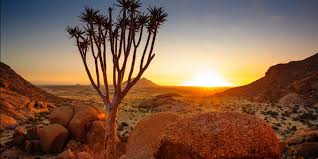 9 giorno Damaraland / Etosha area (522Km)Pensione completa. Dopo la prima colazione ci dirigiamo verso il rinomato Parco Etosha. Sistemazione al lodge e nel pomeriggio primo safari d'approccio al parco per iniziare ad ammirare questo singolare paesaggio. Il safari si effettuerà con lo stesso veicolo utilizzato per il tour. Pernottamento.10 giorno Parco Etosha (150Km)Pensione completa. Intera giornata dedicata al safari all'interno del famoso Parco Etosha, uno delle aree protette più significative del continente africano. Il safari si svolgerà con veicoli 4x4 aperti accompagnati da ranger locali di lingua inglese. Rientro al lodge nel pomeriggio inoltrato.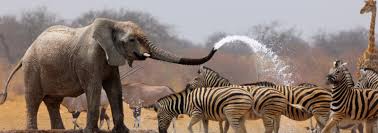 11 giorno Etosha / Windhoek (430Km)Prima colazione e rientro verso Windhoek percorrendo il settore centrale della Namibia, zona dedita soprattutto all'allevamento. Grandi latifondi si sono riconvertiti oggi in zone protette dove il turismo sostenibile è una delle voci più importanti dell'economia locale. Pranzo in corso di trasferimento. Lungo il percorso sostiamo al mercatino artigianale del legno di Okahandja. Arrivo a Windhoek in tempo utile per una visita orientativa della città e se possibile anche del centro di accoglienza dei bambini di Mamadù. Cena d'arrivederci. Pernottamento.12 giorno Windhoek / ItaliaPrima colazione. In tarda mattinata trasferimento in aeroporto e rientro in Italia con voli di linea via scalo internazionale. Pasti e pernottamento a bordo.13 giorno ItaliaArrivo in Italia con volo internazionale e rientro nelle proprie località con bus Gt privato. La quota comprende : La quota non comprende : QUOTA DI PARTECIPAZIONE (MIN.15)  4390.00 € - (MIN.10)  4690.00 €ASSICURAZIONE FACOLTATIVA CONTRO ANNULLAMENTO : 150.00 € SUPPLEMENTO SINGOLA :  330.00 € ISCRIZIONI ENTRO E NON OLTRE IL 29 FEBBRAIO 2020 ACCONTO ALL’ISCRIZIONE DI 600.00 € 30 % AL RAGGIUNGIMENTO DEI PARTECIPANTICORSO DEI CAMBI: 1€ = 16.30 NAD AL 12 DICEMBRE 2019Tutti i passaggi aerei dalla città prescelta con voli di linea via scalo internazionale in classe economica;Tutti i passaggi aerei dalla città prescelta con voli di linea via scalo internazionale in classe economica;Tutti i trasferimenti locali in veicolo riservato. I pullman utilizzati per questi itinerari sono considerati "Sturdy Air Conditioned Bus", puntano soprattutto alla robustezza più che all'estetica in generale. Ad esempio il motore è posto davanti anziché nella parte posteriore evitando quindi di ricevere meno polvere sulle strade sterrate rispetto ai normali bus GT);Tutti i trasferimenti locali in veicolo riservato. I pullman utilizzati per questi itinerari sono considerati "Sturdy Air Conditioned Bus", puntano soprattutto alla robustezza più che all'estetica in generale. Ad esempio il motore è posto davanti anziché nella parte posteriore evitando quindi di ricevere meno polvere sulle strade sterrate rispetto ai normali bus GT);Tutti i trasferimenti locali in veicolo riservato. I pullman utilizzati per questi itinerari sono considerati "Sturdy Air Conditioned Bus", puntano soprattutto alla robustezza più che all'estetica in generale. Ad esempio il motore è posto davanti anziché nella parte posteriore evitando quindi di ricevere meno polvere sulle strade sterrate rispetto ai normali bus GT);Tutti i trasferimenti locali in veicolo riservato. I pullman utilizzati per questi itinerari sono considerati "Sturdy Air Conditioned Bus", puntano soprattutto alla robustezza più che all'estetica in generale. Ad esempio il motore è posto davanti anziché nella parte posteriore evitando quindi di ricevere meno polvere sulle strade sterrate rispetto ai normali bus GT);Tutti i trasferimenti locali in veicolo riservato. I pullman utilizzati per questi itinerari sono considerati "Sturdy Air Conditioned Bus", puntano soprattutto alla robustezza più che all'estetica in generale. Ad esempio il motore è posto davanti anziché nella parte posteriore evitando quindi di ricevere meno polvere sulle strade sterrate rispetto ai normali bus GT);Tutti i trasferimenti locali in veicolo riservato. I pullman utilizzati per questi itinerari sono considerati "Sturdy Air Conditioned Bus", puntano soprattutto alla robustezza più che all'estetica in generale. Ad esempio il motore è posto davanti anziché nella parte posteriore evitando quindi di ricevere meno polvere sulle strade sterrate rispetto ai normali bus GT);Tutti i trasferimenti locali in veicolo riservato. I pullman utilizzati per questi itinerari sono considerati "Sturdy Air Conditioned Bus", puntano soprattutto alla robustezza più che all'estetica in generale. Ad esempio il motore è posto davanti anziché nella parte posteriore evitando quindi di ricevere meno polvere sulle strade sterrate rispetto ai normali bus GT);Tutti i trasferimenti locali in veicolo riservato. I pullman utilizzati per questi itinerari sono considerati "Sturdy Air Conditioned Bus", puntano soprattutto alla robustezza più che all'estetica in generale. Ad esempio il motore è posto davanti anziché nella parte posteriore evitando quindi di ricevere meno polvere sulle strade sterrate rispetto ai normali bus GT);Tutti i trasferimenti locali in veicolo riservato. I pullman utilizzati per questi itinerari sono considerati "Sturdy Air Conditioned Bus", puntano soprattutto alla robustezza più che all'estetica in generale. Ad esempio il motore è posto davanti anziché nella parte posteriore evitando quindi di ricevere meno polvere sulle strade sterrate rispetto ai normali bus GT);Tutti i trasferimenti locali in veicolo riservato. I pullman utilizzati per questi itinerari sono considerati "Sturdy Air Conditioned Bus", puntano soprattutto alla robustezza più che all'estetica in generale. Ad esempio il motore è posto davanti anziché nella parte posteriore evitando quindi di ricevere meno polvere sulle strade sterrate rispetto ai normali bus GT);Tutti i trasferimenti locali in veicolo riservato. I pullman utilizzati per questi itinerari sono considerati "Sturdy Air Conditioned Bus", puntano soprattutto alla robustezza più che all'estetica in generale. Ad esempio il motore è posto davanti anziché nella parte posteriore evitando quindi di ricevere meno polvere sulle strade sterrate rispetto ai normali bus GT);Tutti i trasferimenti locali in veicolo riservato. I pullman utilizzati per questi itinerari sono considerati "Sturdy Air Conditioned Bus", puntano soprattutto alla robustezza più che all'estetica in generale. Ad esempio il motore è posto davanti anziché nella parte posteriore evitando quindi di ricevere meno polvere sulle strade sterrate rispetto ai normali bus GT);Tutti i trasferimenti locali in veicolo riservato. I pullman utilizzati per questi itinerari sono considerati "Sturdy Air Conditioned Bus", puntano soprattutto alla robustezza più che all'estetica in generale. Ad esempio il motore è posto davanti anziché nella parte posteriore evitando quindi di ricevere meno polvere sulle strade sterrate rispetto ai normali bus GT);Tutti i trasferimenti locali in veicolo riservato. I pullman utilizzati per questi itinerari sono considerati "Sturdy Air Conditioned Bus", puntano soprattutto alla robustezza più che all'estetica in generale. Ad esempio il motore è posto davanti anziché nella parte posteriore evitando quindi di ricevere meno polvere sulle strade sterrate rispetto ai normali bus GT);Tutti i trasferimenti locali in veicolo riservato. I pullman utilizzati per questi itinerari sono considerati "Sturdy Air Conditioned Bus", puntano soprattutto alla robustezza più che all'estetica in generale. Ad esempio il motore è posto davanti anziché nella parte posteriore evitando quindi di ricevere meno polvere sulle strade sterrate rispetto ai normali bus GT);Tutti i trasferimenti locali in veicolo riservato. I pullman utilizzati per questi itinerari sono considerati "Sturdy Air Conditioned Bus", puntano soprattutto alla robustezza più che all'estetica in generale. Ad esempio il motore è posto davanti anziché nella parte posteriore evitando quindi di ricevere meno polvere sulle strade sterrate rispetto ai normali bus GT);Tutti i trasferimenti locali in veicolo riservato. I pullman utilizzati per questi itinerari sono considerati "Sturdy Air Conditioned Bus", puntano soprattutto alla robustezza più che all'estetica in generale. Ad esempio il motore è posto davanti anziché nella parte posteriore evitando quindi di ricevere meno polvere sulle strade sterrate rispetto ai normali bus GT);Tutti i trasferimenti locali in veicolo riservato. I pullman utilizzati per questi itinerari sono considerati "Sturdy Air Conditioned Bus", puntano soprattutto alla robustezza più che all'estetica in generale. Ad esempio il motore è posto davanti anziché nella parte posteriore evitando quindi di ricevere meno polvere sulle strade sterrate rispetto ai normali bus GT);Sistemazione e pasti come riportato nel programma di viaggio;Sistemazione e pasti come riportato nel programma di viaggio;Sistemazione e pasti come riportato nel programma di viaggio;Sistemazione e pasti come riportato nel programma di viaggio;Sistemazione e pasti come riportato nel programma di viaggio;Sistemazione e pasti come riportato nel programma di viaggio;Facchinaggio in loco (1 valigia per persona);Facchinaggio in loco (1 valigia per persona);Facchinaggio in loco (1 valigia per persona);Facchinaggio in loco (1 valigia per persona);Facchinaggio in loco (1 valigia per persona);Facchinaggio in loco (1 valigia per persona);Ingressi quando previsti durante le visite menzionate come incluse nell'itinerario di viaggio;Ingressi quando previsti durante le visite menzionate come incluse nell'itinerario di viaggio;Ingressi quando previsti durante le visite menzionate come incluse nell'itinerario di viaggio;Ingressi quando previsti durante le visite menzionate come incluse nell'itinerario di viaggio;Ingressi quando previsti durante le visite menzionate come incluse nell'itinerario di viaggio;Ingressi quando previsti durante le visite menzionate come incluse nell'itinerario di viaggio;Acqua minerale a bordo del veicolo durante i trasferimenti;Acqua minerale a bordo del veicolo durante i trasferimenti;Acqua minerale a bordo del veicolo durante i trasferimenti;Acqua minerale a bordo del veicolo durante i trasferimenti;Acqua minerale a bordo del veicolo durante i trasferimenti;Acqua minerale a bordo del veicolo durante i trasferimenti;guida/accompagnatore locale, con possibile funzione anche di autista, di lingua italianaguida/accompagnatore locale, con possibile funzione anche di autista, di lingua italianaguida/accompagnatore locale, con possibile funzione anche di autista, di lingua italianaguida/accompagnatore locale, con possibile funzione anche di autista, di lingua italianaguida/accompagnatore locale, con possibile funzione anche di autista, di lingua italianaguida/accompagnatore locale, con possibile funzione anche di autista, di lingua italianaSet da viaggio con 1 guida per camera (o per persona in caso di doppie con 2 uomini o 2 donne)Set da viaggio con 1 guida per camera (o per persona in caso di doppie con 2 uomini o 2 donne)Set da viaggio con 1 guida per camera (o per persona in caso di doppie con 2 uomini o 2 donne)Set da viaggio con 1 guida per camera (o per persona in caso di doppie con 2 uomini o 2 donne)Set da viaggio con 1 guida per camera (o per persona in caso di doppie con 2 uomini o 2 donne)Set da viaggio con 1 guida per camera (o per persona in caso di doppie con 2 uomini o 2 donne)Assicurazione medico bagaglioLLa quota non comprende : Assicurazione medico bagaglioLLa quota non comprende : Assicurazione medico bagaglioLLa quota non comprende : Assicurazione medico bagaglioLLa quota non comprende : Assicurazione medico bagaglioLLa quota non comprende : Assicurazione medico bagaglioLLa quota non comprende : Assicurazione medico bagaglioLLa quota non comprende : Assicurazione medico bagaglioLLa quota non comprende : Tasse aeroportuali;Tasse aeroportuali;Tasse aeroportuali;Tasse aeroportuali;Tasse aeroportuali;Tasse aeroportuali;Tasse aeroportuali;Tasse aeroportuali;Tasse aeroportuali;Tasse aeroportuali;Tasse aeroportuali;Tasse aeroportuali;Pasti non menzionati e bevande ai pasti;Pasti non menzionati e bevande ai pasti;Pasti non menzionati e bevande ai pasti;Pasti non menzionati e bevande ai pasti;Pasti non menzionati e bevande ai pasti;Pasti non menzionati e bevande ai pasti;Pasti non menzionati e bevande ai pasti;Pasti non menzionati e bevande ai pasti;Pasti non menzionati e bevande ai pasti;Pasti non menzionati e bevande ai pasti;Pasti non menzionati e bevande ai pasti;Pasti non menzionati e bevande ai pasti;mance, extra di carattere personale e quanto non specificatamente menzionatomance, extra di carattere personale e quanto non specificatamente menzionatomance, extra di carattere personale e quanto non specificatamente menzionatomance, extra di carattere personale e quanto non specificatamente menzionatomance, extra di carattere personale e quanto non specificatamente menzionatomance, extra di carattere personale e quanto non specificatamente menzionato